HOY VAMOS A RECORDAR:ArtículosSustantivosPronombres personalesAdjetivosVerbosARTÍCULOS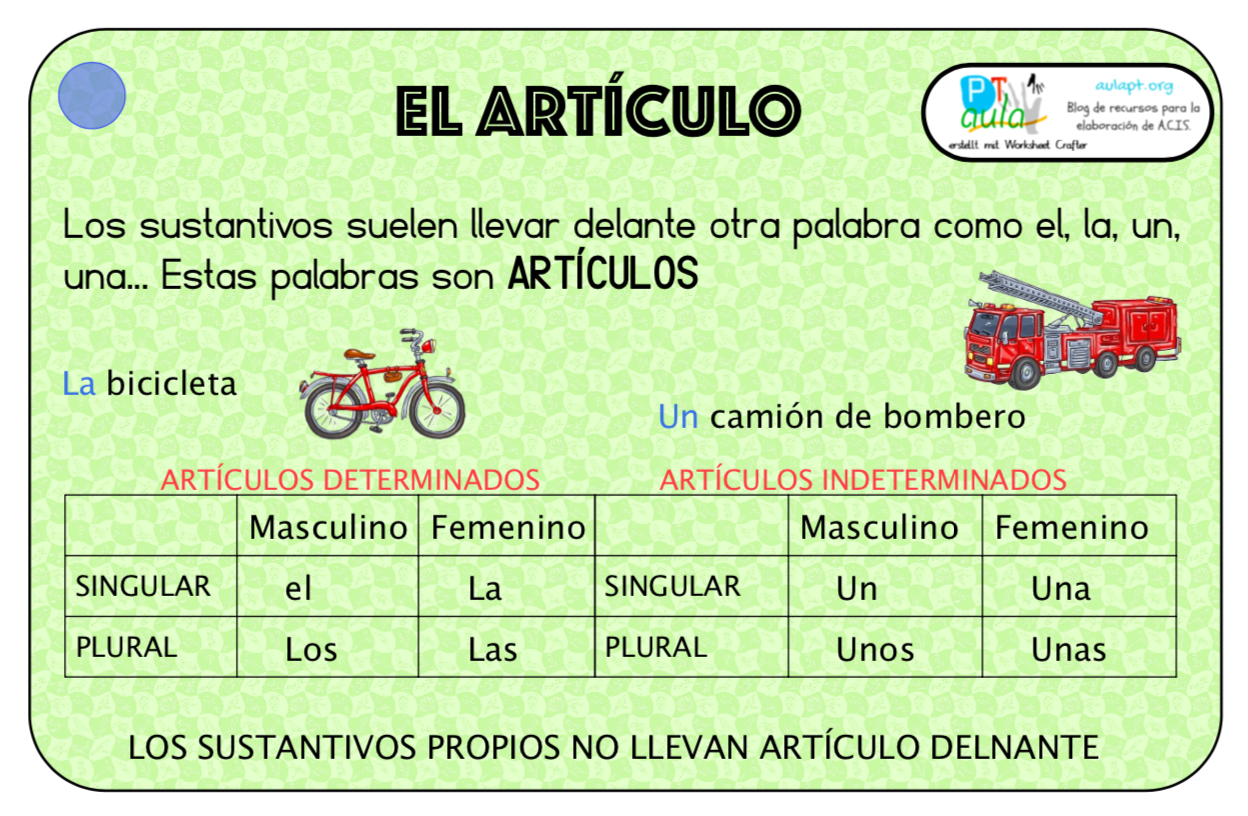 SUSTANTIVOS: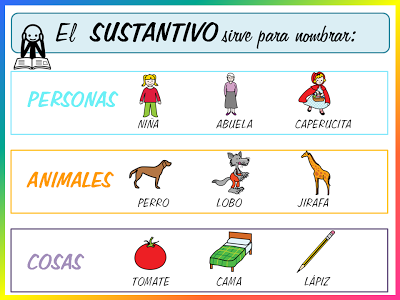 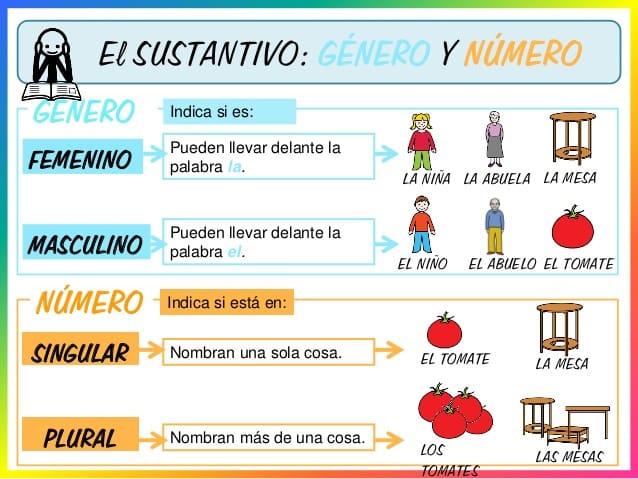 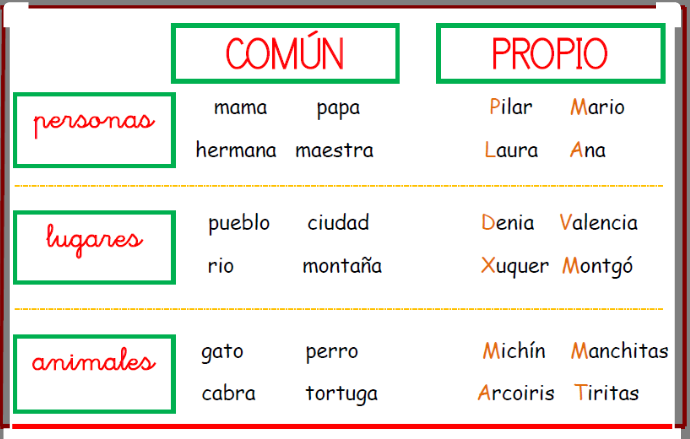 ADJETIVOS: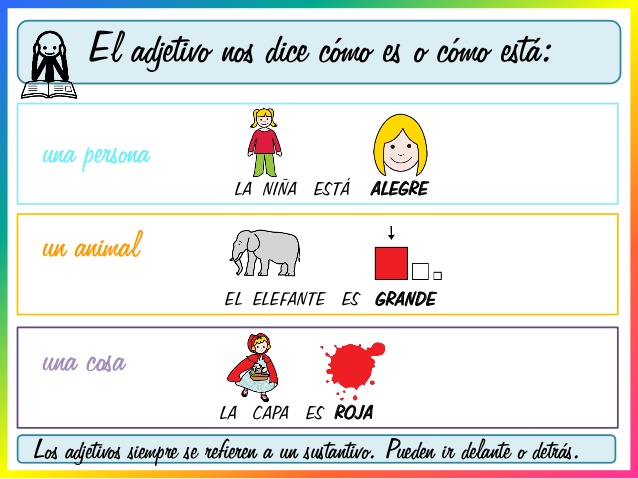 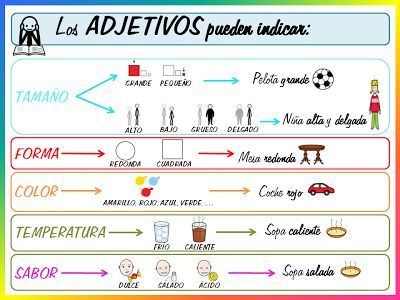 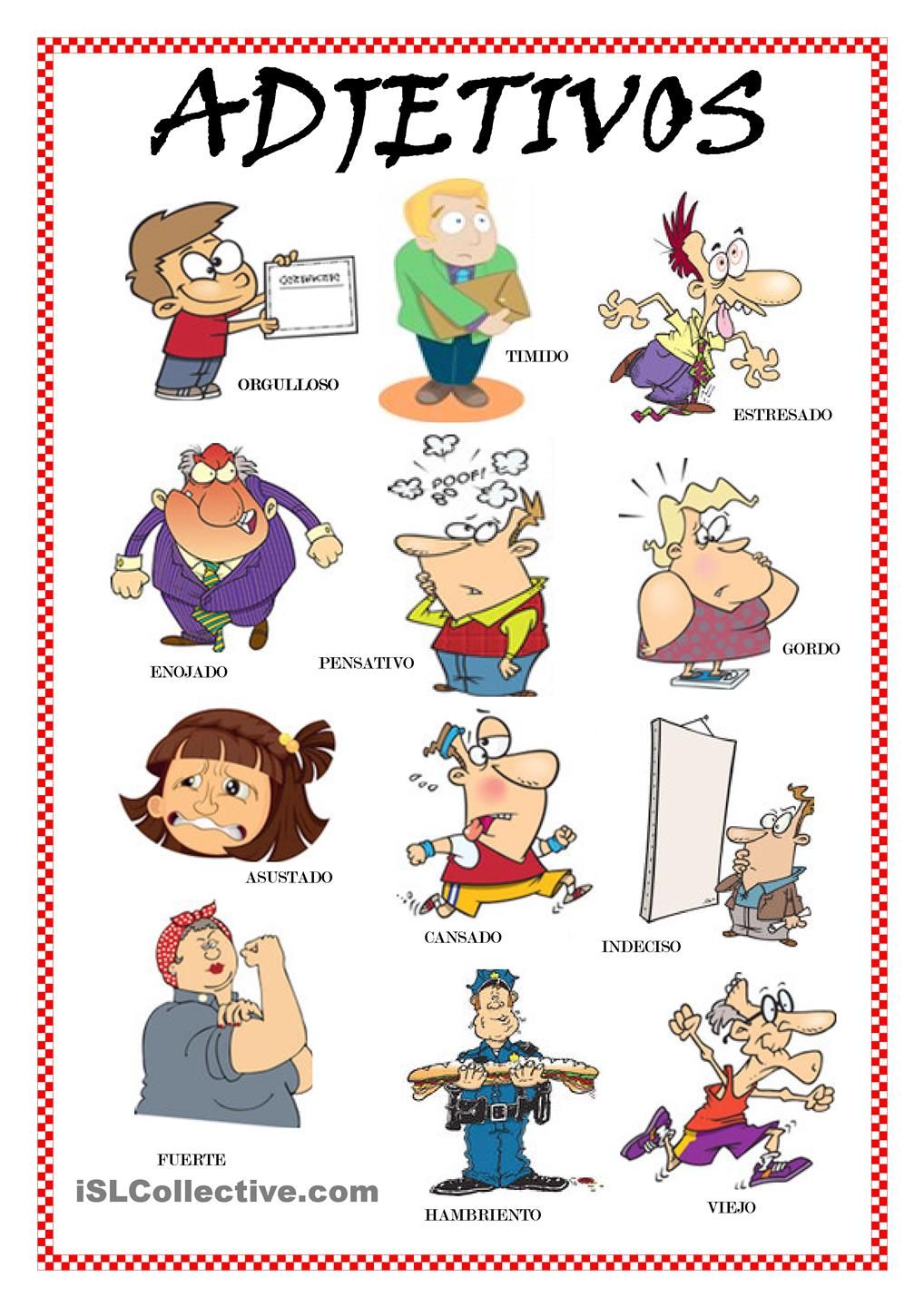 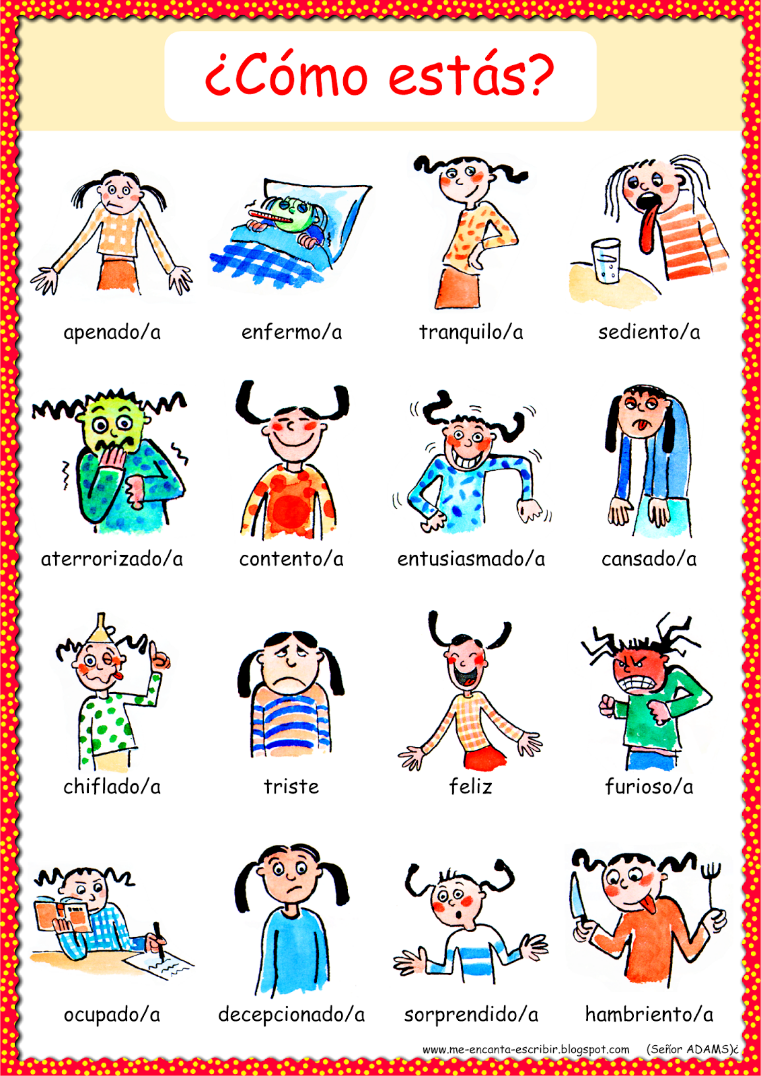 PRONOMBRES PERSONALES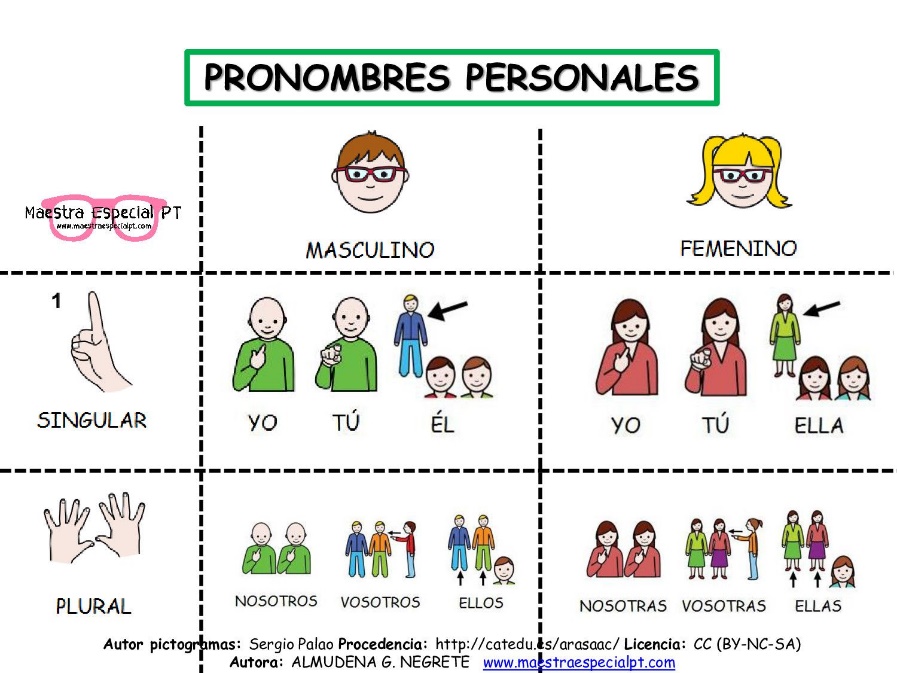 VERBOS: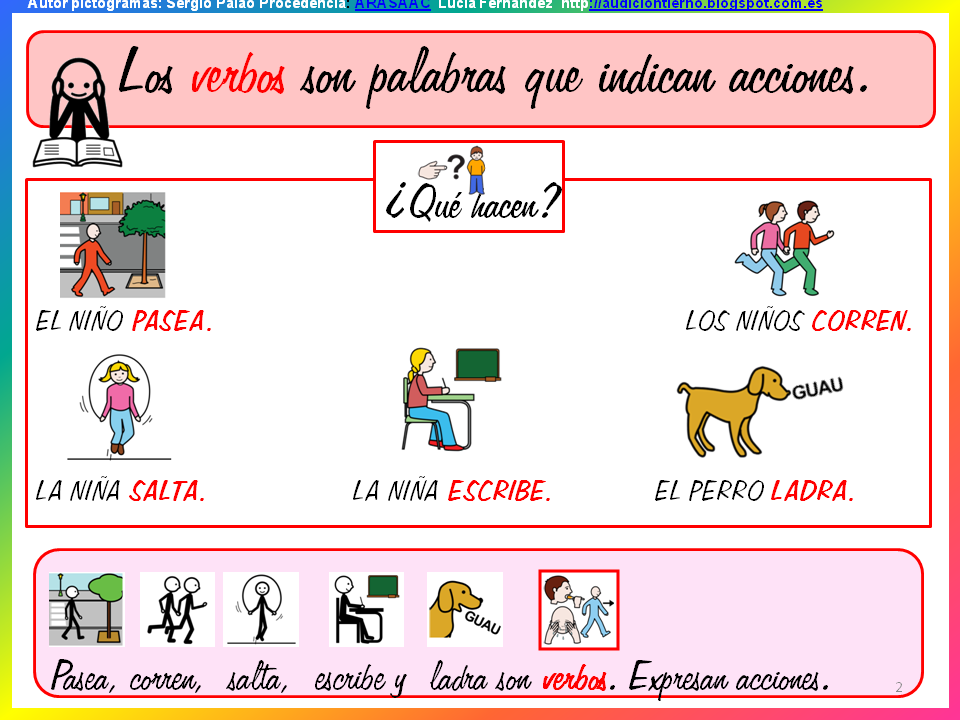 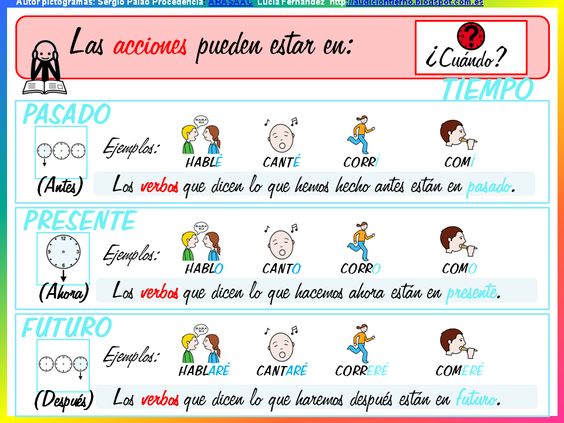 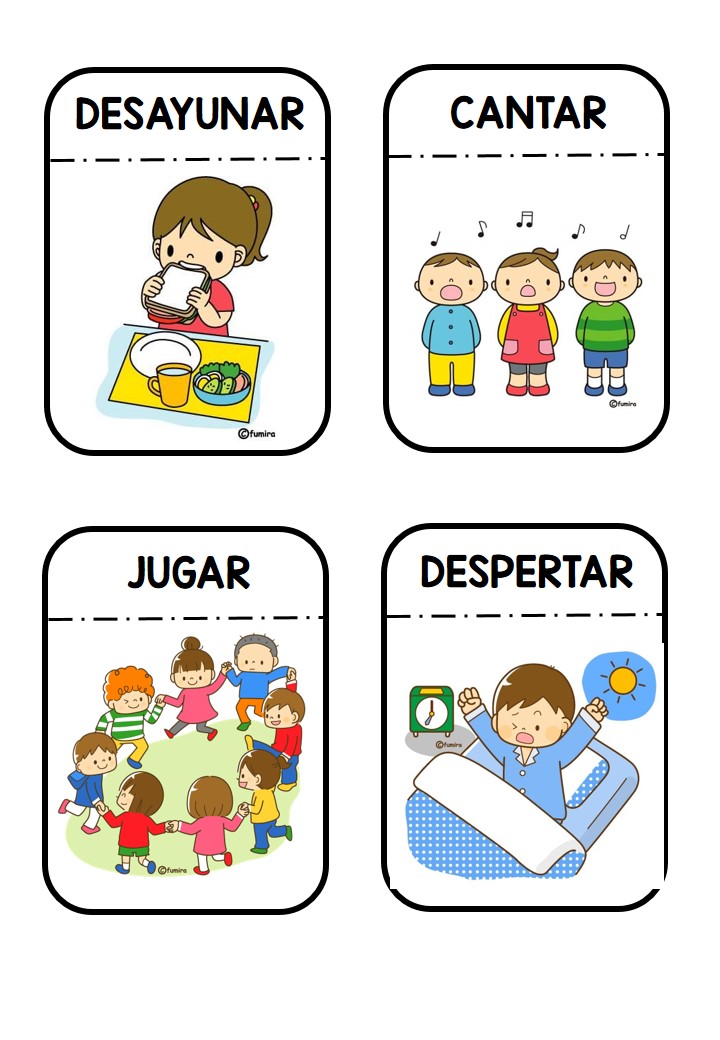 